НАРОДНО ПОЗОРИШТЕ РЕПУБЛИКЕ СРПСКЕРЕПЕРТОАР ЗА МАЈ 2023.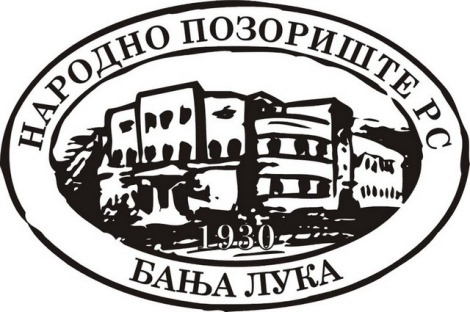 Народно позориште Републике Српске задржава право измјене репертоара!ВЕЛИКА СЦЕНА20.00СЦЕНА „ПЕТАР КОЧИЋ“20.304. 5.четвртакИСТИНА (НЕ) БОЛИЈелена Којовић ТепићЗА ОНЕ КОЈИ ВОЛЕУ сусрет Театар фесту „Петар Кочић“8. 5.понедјељакУСАМЉЕНИ ЗАПАДМартин МекдонаЗА ОНЕ КОЈИ ВОЛЕУ сусрет Театар фесту „Петар Кочић“10. 5.сриједаОДУМИРАЊЕ МЕЂЕДАБранко Ћопић11. 5.четвртакКАКО ЗАСМИЈАТИ БОГАШон Гренан12. 5.петакУРНЕБЕСНА ТРАГЕДИЈАДушан КовачевићКопродукција НПРС и НП у БеоградуПремијера13. 5.суботаУРНЕБЕСНА ТРАГЕДИЈАДушан КовачевићКопродукција НПРС и НП у БеоградуПрва реприза15. 5.понедјељакИВАНОВА. П. ЧеховЗА ОНЕ КОЈИ ВОЛЕУ сусрет Театар фесту „Петар Кочић“ЛИЦЕАлександар Галин16. 5.уторакНАШИ ДАНИЖељко Стјепановић17. 5.сриједаЗЛОЧИН И КАЗНАФ. М. Достојевски18. 5.четвртакОПАСНЕ ВЕЗЕКристофер ХемптонЗА ОНЕ КОЈИ ВОЛЕУ сусрет Театар фесту „Петар Кочић“19. 5.петакСТРАНЦИ У НОЋИАна Ђорђевић20. 5.суботаДан за госте:ДИВАНХАНА (21 час)концертИЗГУБЉЕНИ У БРУКЛИНУЏо МолерЗА ОНЕ КОЈИ ВОЛЕУ сусрет Театар фесту „Петар Кочић“23. 5.уторакУРНЕБЕСНА ТРАГЕДИЈАДушан КовачевићКопродукција НПРС и НП у Београду26. 5.петакХРКАЧИНикола Пејаковић27. 5.суботаИВАНОВА. П. ЧеховЗА ОНЕ КОЈИ ВОЛЕУ сусрет Театар фесту „Петар Кочић“29. 5.понедјељакЛИЦЕАлександар Галин30. 5.уторакЗЛАТНО ДОБАЖељко СтјепановићЗА ОНЕ КОЈИ ВОЛЕУ сусрет Театар фесту „Петар Кочић“